TitelUntertitelAutor:in 1 (Vorname, Name [ggf. ORCID])a; Autor:in 2ba Affiliation und ggf. E-Mailb Affiliation und ggf. E-MailAbstractFügen Sie bitte im Folgenden ein Abstract ein, das möglichst 200 Wörter nicht überschreitet. Wir empfehlen zudem bei Artikeln in deutscher Sprache ein englisches Abstract hinzuzufügen. Sed ut perspiciatis unde omnis iste natus error sit voluptatem accusantium doloremque laudantium, totam rem aperiam, eaque ipsa quae ab illo inventore veritatis et quasi architecto beatae vitae dicta sunt explicabo. Nemo enim ipsam voluptatem quia voluptas sit aspernatur aut odit aut fugit, sed quia consequuntur magni dolores eos qui ratione voluptatem sequi nesciunt. Neque porro quisquam est, qui dolorem ipsum quia dolor sit amet, consectetur, adipisci velit, sed quia non numquam eius modi tempora incidunt ut labore et dolore magnam aliquam quaerat voluptatem. Ut enim ad minima veniam, quis nostrum exercitationem ullam corporis suscipit laboriosam, nisi ut aliquid ex ea commodi consequatur? Quis autem vel eum iure reprehenderit qui in ea voluptate velit esse quam nihil molestiae consequatur, vel illum qui dolorem eum fugiat quo voluptas nulla pariatur? At vero eos et accusamus et iusto odio dignissimos ducimus qui blanditiis praesentium voluptatum deleniti atque corrupti quos dolores et quas molestias excepturi sint occaecati cupiditate non provident, similique sunt in culpa qui officia deserunt mollitia animi, id est laborum et dolorum fuga. Et harum quidem rerum facilis est et expedita distinctio. Nam libero tempore, cum soluta nobis est eligendi optio cumque nihil impedit quo minus id quod maxime placeat facere.Keywords: Stellen Sie dem Text bitte 3-5 Keywords voran, die das Thema und den Inhalt treffend benennen Keyword 1, Keyword 2, Keyword 3, Keyword 4, Keyword 5.Hier steht eine Überschrift der Ebene 1Hier steht eine Überschrift der Ebene 2Hier steht eine Überschrift der Ebene 3Im Folgenden findet sich ein Fließtextbeispiel. Formatieren Sie bitte: Arial, 11p, Blocksatz, Zeilenabstand 1,5 Zeilen.  Sed ut perspiciatis unde omnis iste natus error sit voluptatem accusantium doloremque laudantium, totam rem aperiam, eaque ipsa quae ab illo inventore veritatis et quasi architecto beatae vitae dicta sunt explicabo. 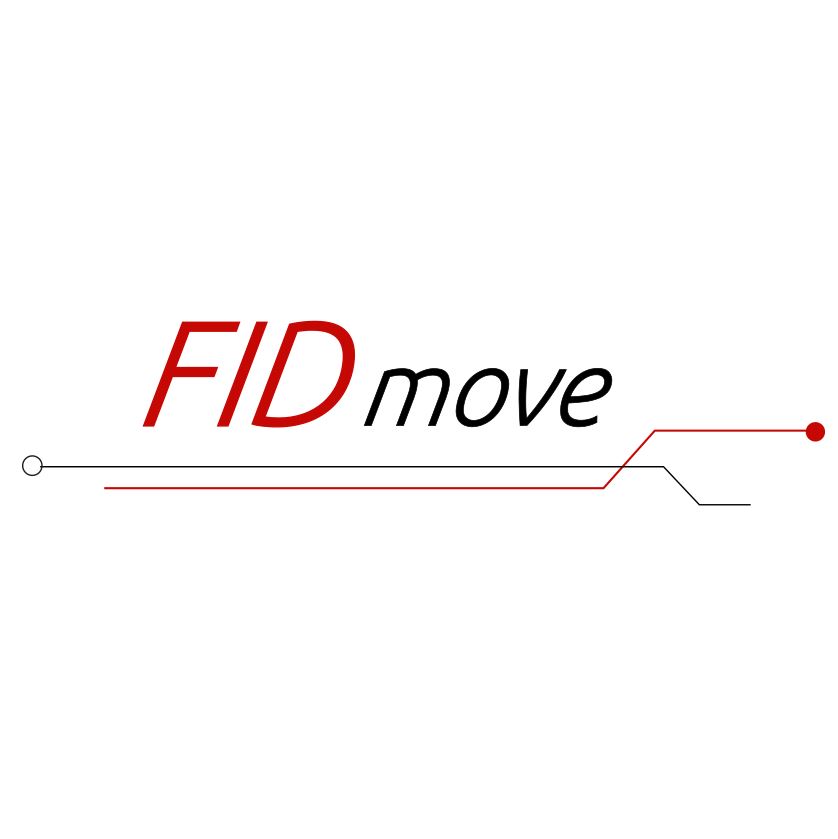 Abbildung  Hier fügen Sie bitte eine Bildunterschrift einTabelle 1: Titel der TabelleFormel 1: Bezeichnung der FormelWir empfehlen Referenzen im Fließtext einheitlich durch „Namen (Jahr)“ anzugeben und die Quellen im Literaturverzeichnis aufzuführen. Bsp. Modak et al. (2021). AnhangLiteraturverzeichnisName, Abk. Vorname, Name, Abk. Vorname et al., Veröffentlichungsjahr. Titel. Ausgabe oder Werk. URLBsp:Conlon, M., Woods, A., Triggs, G. et al., 2019. VIVO : a System for Research Discovery. Journal of Open Source Software 4(39). https://doi.org/10.21105/joss.01182European Commision, 2022. Horizon Europe (HORIZON) Programme Guide Version 1.5 01. https://ec.europa.eu/info/funding-tenders/opportunities/docs/2021-2027/horizon/guidance/programme-guide_horizon_en.pdf Folla, K., Anagnostopoulou, A., Yannis, G. 2021. Main Challenges and Opportunities, Constraints and Barriers of Open Science in Transport Research. International Journal of Research in Humanities and Social Studies. 2021; 8(5). https://beopen-project.eu/storage/files/main-challenges-and-opportunities-constraints-and-barriers-of-open-science-in-transport-research.pdfModak, N., Merigó, J.M., Weber, R., Manzor, F., Ortúzar, J.D., 2021. Fifty years of Transportation Research journals: A bibliometric overview. Transportation Research Part A: Policy and Practice 120. https://doi.org/10.1016/j.tra.2018.11.015  TabelleninhaltTabelleninhaltTabelleninhaltTabelleninhaltTabelleninhaltTabelleninhaltTabelleninhaltTabelleninhaltTabelleninhaltTabelleninhaltTabelleninhaltTabelleninhaltTabelleninhaltTabelleninhalt